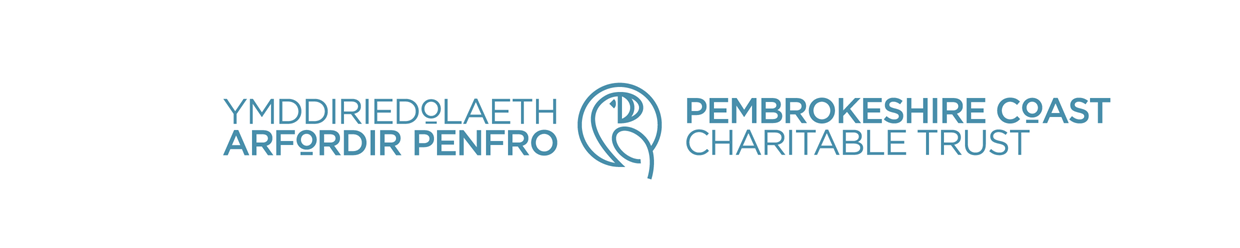 Appointment Brief  Trustee

Pembrokeshire Coast National Park Trust We are looking for exceptional people to join our trustee board. The charity was launched in 2019 and has been set up to generate income to protect and conserve the UK’s only National Park which is primarily designated for its coastal landscape. This is a unique opportunity to be at the heart of shaping the future of our National Park and driving forward a new culture of giving to support this incredible Welsh asset.ResponsibilitiesThe board of trustees is responsible for the governance and ways of working of the charity. It supports staff to ensure that the Pembrokeshire Coast National Park Trust (PCNPT) is run in the most efficient and effective way and meets its duties in accordance with the requirements of the Charities Act 2011.PCNPT has a strong relationship with the Pembrokeshire Coast National Park Authority: carrying out its work in line with their Corporate and Management Plan, which seeks to conserve and enhance the National Park for the enjoyment of the public. The board of trustees is responsible for driving forward our philanthropy programme by helping to secure significant support for projects that seek to achieve the charities aims to conserve and enhance the National Park.The RoleAssisting with the fundraising programmeWork with Charity Director and any relevant Officer to identify potential major donors – philanthropists, companies, trusts and foundationsTo introduce new contacts to PCNPT from your personal or professional networksActively seek financial support to assist the trust in its objectivesProvide guidance and support on the future introduction and marketing of a broader fundraising programmeRepresent the Pembrokeshire Coast National Park TrustAct as a figurehead for the PCNPT fundraising programme, allowing the Trust to use their names in literature, press releases and other materialsAct as an ambassador for PCNPT, be passionate about its work and communicate this effectively to the external worldTo attend PCNPT’s donor meetings and events whenever possible and participate in gaining support as requestedCharity governance and standardsTo work in partnership with members of the Pembrokeshire Coast National Park Authority, to meet our shared objectives in respect of the National ParkTo help establish and advise on Governance issues, particularly those associated with the operational aspects of the charityTo declare any conflict of interest while carrying out the duties of a trustee To participate in grant making panels as a representative of the PCNPT, as requiredTo ensure that the PCNPT complies with its constitution, charity law and any other relevant legislation or regulation and has the resources, policies and structures necessary to be effectiveTo contribute to the strategic direction of the organisation by setting overall policy, defining goals and regularly reviewing performance.To ensure that fundraising is conducted in line with the values of the organisation and in line with best practice, as established by the Fundraising RegulatorTo act in the best interests of PCNPT at all timesTo attend quarterly trustee meetings and the AGMPersonal SpecificationsStrong relevant national networks or connectionsAbility to negotiate and influence others to secure resultsAbility to support and challenge constructivelyAbility to analyse and evaluate complex issues and optionsAbility to communicate clearly in non-technical languageAbility to provide leadership and advocacy (in team or organisation)Knowledge of Income Generation and or FundraisingFinancial awareness Strong creative and innovative thinker IntegrityA willingness to devote the necessary time and effort to their duties as a trusteeTerms of AppointmentThis is a volunteer position which is not remunerated. Travel and reasonable subsistence expenses will be reimbursed. You will not be employed by Pembrokeshire Coast National Park Trust.The initial time commitment will be approx. 8 days per year.The position is initially offered on a 3 year renewable term.How to Apply Interested parties should apply by the 8 June 2022, sending a CV and covering letter to Jessica Morgan, Charity Director at jessicam@pembrokeshirecoast.org.uk or for more information about the role and Pembrokeshire Coast National Park Trust, please call 01646 642811. 